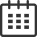 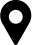 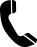 Etudes et formationsKhadija Madkouri Né le 04/09/1983à Casablanca , Maroc CélibataireDerb nejma bloc 449 N° 913 hay hassani CASA+212 6 21 65 47 49Email : khadija .best1983@gmail.com2016-2017 : Formation d'écoute à l'association nationale d'aide a l'élève en difficulté "Haitam".2004-2006 : Diplôme d'éducatrice de jeunes enfants à l'institution "Tahar Sebti " avec mention T .bien.2003-2004: Niveau baccalauréat.Expérience professionnelle2008-2017 : Educatrice de français pour la maternelle (petite - Moyenne - grand section) a groupe scolaire AYOUBE.2007-2008 : Stage d'éducatrice de la maternelle à l'école " JAWHARA".2006-2007 : 1 ans de travail sin de la société pharmaceutique "SOPHACA".2005-2006 : 1 mois de stage dans le centre d'handicapé "LALA HASSNA".2005-2006 : 2 mois de stage dans l'orphelinat "LALA  HASSNA". Objectif  professionnelsMettre mon savoir faire et mon savoir être à la disposition des professionnels . Evoluer au rythme des nouvelles technologies.LanguesArabe : langue maternellefrançais : lire , parler , écrire ...Centre d'intérêtsport	 lectureVoyage